     ỦY BAN QUỐC GIA        CỘNG HÒA XÃ HỘI CHỦ NGHĨA VIỆT NAMVỀ THANH NIÊN VIỆT NAM                 Độc lập - Tự do - Hạnh phúc                    VĂN PHÒNG                                     Hà Nội, ngày 21 tháng 7 năm 2023                    Số: 35/TTr-VPTỜ TRÌNHVề việc xin ý kiến thành lập Hội đồng tư vấn về chính sách, pháp luật đối với thanh thiếu nhi------------------------			Kính gửi: Ban Bí thư Trung ương ĐoànThực hiện Thông báo số 41-TB/TWĐTN ngày 15/02/2023 của Ban Bí thư Trung ương Đoàn về kế hoạch công tác năm 2023 của Văn phòng Ủy ban quốc gia về thanh niên Việt Nam, Văn phòng Ủy ban quốc gia về thanh niên Việt Nam trân trọng báo cáo xin ý kiến Ban Bí thư Trung ương Đoàn về việc thành lập Hội đồng tư vấn chính sách, pháp luật đối với thanh thiếu nhi (sau đây gọi tắt là Hội đồng tư vấn), cụ thể như sau:1. Căn cứ đề xuất thành lập Hội đồng tư vấn1.1. Căn cứ pháp lý- Khoản 3, Điều 37, Luật Mặt trận Tổ quốc Việt Nam quy định: “Cơ quan nhà nước có liên quan tạo điều kiện để Mặt trận Tổ quốc Việt Nam thực hiện kế hoạch, chương trình, nội dung đào tạo, bồi dưỡng và phát huy đội ngũ chuyên gia, tư vấn, cộng tác viên”.- Điều 77, Luật Trẻ em năm 2016 quy định Trung ương Đoàn thanh niên cộng sản Hồ Chí Minh là tổ chức đại diện tiếng nói, nguyện vọng của trẻ em và giám sát việc thực hiện quyền trẻ em theo ý kiến, nguyện vọng của trẻ em.- Khoản 2, khoản 3, Điều 28, Luật Thanh niên quy định trách nhiệm của Đoàn Thanh niên trong giám sát và phản biện xã hội, tham gia, phối hợp trong quá trình xây dựng, tuyên truyền và tổ chức thực hiện chính sách, pháp luật về thanh niên. Khoản 1, khoản 4, Điều 30 quy định trách nhiệm của Nhà nước trong tạo điều kiện để tổ chức thanh niên tham gia xây dựng và thực hiện chính sách, pháp luật về thanh niên, đảm bảo điều kiện để tổ chức Đoàn Thanh niên tổ chức hoạt động giám sát, phản biện xã hội đối với chính sách, pháp luật về thanh niên.1.2. Thông báo số 41-TB/TWĐTN ngày 15/02/2023 của Ban Bí thư Trung ương Đoàn về kế hoạch công tác năm 2023 của Văn phòng Ủy ban quốc gia về thanh niên Việt Nam, theo đó, Ban Bí thư Trung ương Đoàn đề nghị Văn phòng Ủy ban tăng cường nắm bắt, phát hiện các vấn đề xã hội quan tâm liên quan tới thanh thiếu nhi; tạo nhiều kênh kết nối phối hợp với bộ, ngành, các chuyên gia để phát huy tiếng nói của Ủy ban và có các kiến nghị phù hợp với các cơ quan quản lý nhà nước.1.3. Chỉ đạo của Ban Bí thư Trung ương Đoàn tại cuộc họp Ban Bí thư Trung ương Đoàn ngày 09/2/2023 cho ý kiến về Quy chế hoạt động của Văn phòng Ủy ban quốc gia về thanh niên Việt Nam, theo đó, yêu cầu Văn phòng Ủy ban thanh niên nghiên cứu, tham mưu thành lập Hội đồng tư vấn chính sách, pháp luật về thanh thiếu nhi.1.4. Chỉ đạo của đồng chí Bí thư phụ trách về việc triển khai các bước thành lập Hội đồng tư vấn.2. Về quy trình thực hiện2.1. Văn phòng Ủy ban thanh niên xây dựng Tờ trình xin ý kiến đồng chí Bí thư phụ trách về chủ trương thành lập Hội đồng tư vấn chính sách, pháp luật về thanh thiếu nhi. Đồng chí Bí thư phụ trách đã thống nhất với Tờ trình.2.2. Văn phòng Ủy ban thanh niên xin ý kiến 13 Ban, đơn vị Trung ương Đoàn, giới thiệu chuyên gia tham gia Hội đồng (gồm: Ban Công tác thiếu nhi; Ban Thanh niên Trường học; Ban Thanh niên Công nhân và Đô thị; Ban Thanh niên Nông thôn; Ban thanh niên Xung phong, Ban Đoàn kết tập hợp thanh niên; Ban Kiểm tra;  Ban Tổ chức; Ban Quốc tế; Ban Tuyên giáo; Văn phòng Trung ương Đoàn, Viện Nghiên cứu thanh niên, Văn phòng Ủy ban thanh niên). Đến nay, Văn phòng Ủy ban đã nhận được 11/13 văn bản giới thiệu chuyên gia của các ban, đơn vị Trung ương Đoàn (Ban Tổ chức, Ban Thanh niên xung phong không giới thiệu do không có nguồn đề xuất).2.3. Văn phòng Ủy ban thanh niên xây dựng dự thảo Quyết định thành lập Hội đồng, Quy chế hoạt động của Hội đồng; dự kiến danh sách chuyên gia tham gia thành viên Hội đồng tư vấn, trình xin ý kiến đồng chí Bí thư phụ trách. 3. Một số nội dung cơ bản của Quy chế hoạt động của Hội đồng tư vấn3.1 Về bố cụcDự thảo Quy chế gồm 12 điều, theo đó quy định về phạm vi điều chỉnh; tổ chức Hội đồng tư vấn; chức năng của Hội đồng tư vấn; nhiệm vụ của Hội đồng tư vấn; Nhiệm vụ của các thành viên Hội đồng tư vấn; nhiệm vụ của Tổ Thư ký Hội đồng tư vấn; nhiệm vụ của đơn vị thường trực Hội đồng tư vấn; quyềncủa Hội đồng tư vấn; phối hợp công tác; cơ chế làm việc của Hội đồng tư vấn; điều kiện đảm bảo cho hoạt động của Hội đồng tư vấn; hiệu lực thi hành và tổ chức thực hiện.3.2. Danh sách thành viên Hội đồng tư vấn, gồm: 01 Chủ nhiệm; 02 Phó Chủ nhiệm và 27 thành viên.- Chủ nhiệm Hội đồng: Đồng chí Bí thư Thường trực Trung ương Đoàn- Phó Chủ nhiệm Hội đồng: Đồng chí Bí thư Ban Chấp hành Trung ương Đoàn là Phó Chủ nhiệm thường trực Ủy ban quốc gia về thanh niên Việt Nam; đồng chí Bí thư Ban Chấp hành Trung ương Đoàn phụ trách công tác Đội TNTP Hồ Chí Minh.- Thành viên Hội đồng tư vấn, gồm: 02 đồng chí nguyên Bí thư thứ nhất Trung ương Đoàn; nguyên Chủ tịch Hội Đồng Đội Trung ương; chuyên gia, nhà khoa học trên các lĩnh vực: Giáo dục và đào tạo; Lao động, việc làm; Khởi nghiệp; Văn hoá, nghệ thuật; Thể dục, thể thao; Y tế, sức khoẻ; An ninh quốc phòng; Tâm lý - xã hội; Kỹ năng sống; Pháp lý; Công nghệ thông tin; Ngoại giao.3.3. Tổ Thư ký Hội đồng, gồm: đại diện lãnh đạo các ban, đơn vị: Văn phòng Ủy ban quốc gia về thanh niên Việt Nam, Văn phòng Trung ương Đoàn, Ban Công tác thiếu nhi Trung ương Đoàn. Lãnh đạo Văn phòng Ủy ban quốc gia về thanh niên Việt Nam làm Tổ trưởng Tổ Thư ký Hội đồng.3.4. Đơn vị thường trực của Hội đồng tư vấn: Văn phòng Ủy ban quốc gia về thanh niên Việt Nam.3.5. Kinh phí hoạt động của Hội đồng tư vấn: Từ nguồn của Trung ương Đoàn TNCS Hồ Chí Minh.4.Một số nội dung xin ý kiến Ban Bí thư Trung ương Đoàn4.1.Số lượng thành viên Hội đồng tư vấn: đề xuất số lượng Hội đồng là 30 đồng chí. Hiện nay, các ban, đơn vị Trung ương Đoàn giới thiệu 38 đồng chí. Văn phòng Ủy ban đề xuất lựa chọn 30 đồng chí; không lựa chọn 11 đồng chí vì trùng cơ cấu theo lĩnh vực, cùng cơ quan, tổ chức, ưu tiên lựa chọn chuyên gia ngoài cơ quan Trung ương Đoàn (có lý do,giải trình không lựa chọn theo Bảng tổng hợp gửi kèm).4.2. Danh sách thành viên tham gia Hội đồng tư vấn (có danh sách kèm theo) và cơ cấu 12 lĩnh vực, gồm: Giáo dục và đào tạo; Lao động, việc làm; Khởi nghiệp; Văn hoá, nghệ thuật; Thể dục, thể thao; Y tế, sức khoẻ; An ninh quốc phòng; Tâm lý - xã hội; Kỹ năng sống; Pháp lý; Công nghệ thông tin; Ngoại giao.4.3. Dự thảo  Quyết định thành lập Hội đồng tư vấn và dự thảo Quy chế hoạt động của Hội đồng tư vấn (xin gửi kèm theo dự thảo văn bản).Văn phòng Ủy ban quốc gia về thanh niên Việt Nam trân trọng báo cáo, xin ý kiến Ban Bí thư Trung ương Đoàn để tham mưu triển khai thực hiện.Trân trọng.Nơi nhận:- Như trên;- Lưu VP.CHÁNH VĂN PHÒNG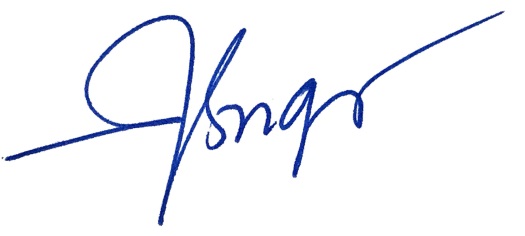 Nguyễn Thị Ngà